At times in our life we find it is necessary to go to the doctor just for a checkup. We like these because they are a thorough examination of our bodies that help us make sure everything is functioning the way God designed it to work. Our spiritual life should be no different. At the beginning of the year we asked West Side Christians to declare I’m All In. We are now at our halfway point and today we are conducting an All In Checkup. 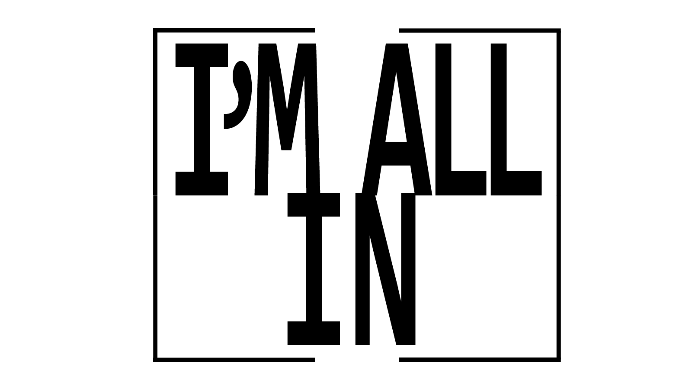 Sermon NotesIt’s Time for a Check UpLuke 10:17-24 (Isaiah 12:4-5)(Page 725 in the Pew Bible)When I’m All In ….… and I see God at ___________ I ___________ true excitement – Luke 10:17… and God sees me ____________ He also sees ________ being ___________ - Luke 10:18-20… and engaged ___________ ____________ God – Luke 10:21-22… I get to do what the ___________ __________ for – Luke 10:23-24